La famiglia cristiana attraversa una profonda crisi spirituale,madre di tutte le crisi del nostro tempo.Per combatterla, il Rinnovamento nello Spirito Santoripropone la più potente“arma spirituale”di cui il Cristianesimo da sempre dispone:la preghiera e l’unità nella fede.È questo lo spirito che animerà il7° Pellegrinaggio Nazionale delle famiglie per la famiglia,in programmasabato 13 settembre a Pompei.Il PellegrinaggioLa famigliasi mette in camminounita nella preghiera!La gioiadi essere famigliae di farela volontà di Dio!Il volto di un’Italia che non ha smessodi credere  nell’Amore e nell’unione fecondadi un uomo e di una donna!PPROGRAMMA«Le famiglie sonola Chiesa domestica, dove Gesù cresce, cresce nell’amoredei coniugi, cresce nella vita dei figli.per questo il nemico ttacca tanto la famiglia:il demonio non la vuole!cerca di distruggerla, cerca di far sìche l’amore non sia lì».(Discorso del Santo Padrerancesco alle famiglie alla 370 Convocazioneel Rinnovamento,tadio Olimpico Roma, giugno 2014).si svolgerà sotto lo sguardo della Madonna di Pompei. L’effige della Vergine accompagnerà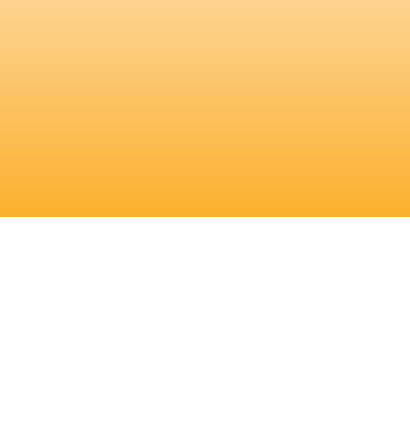 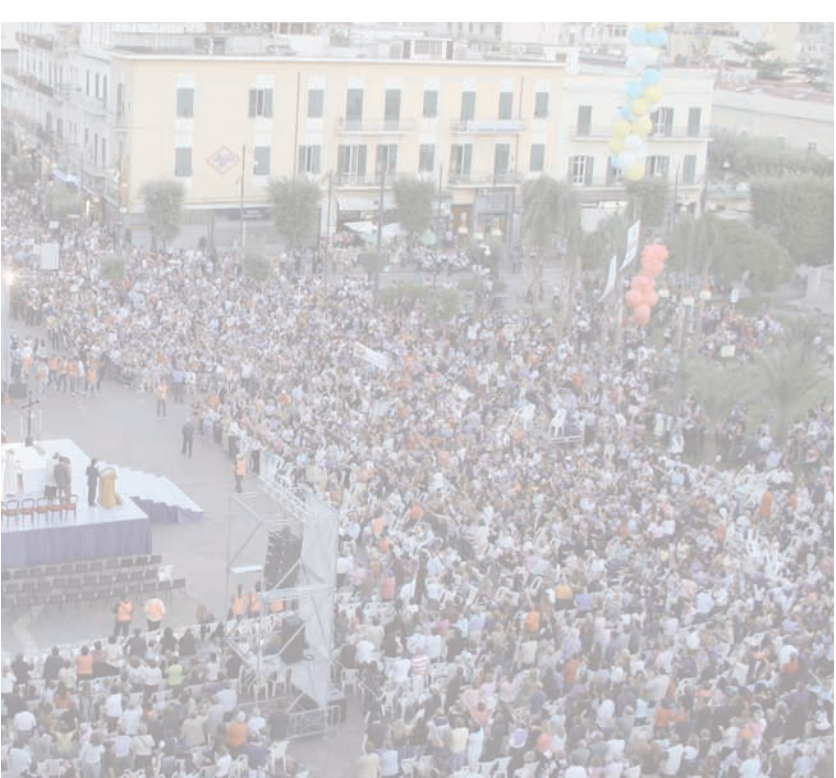 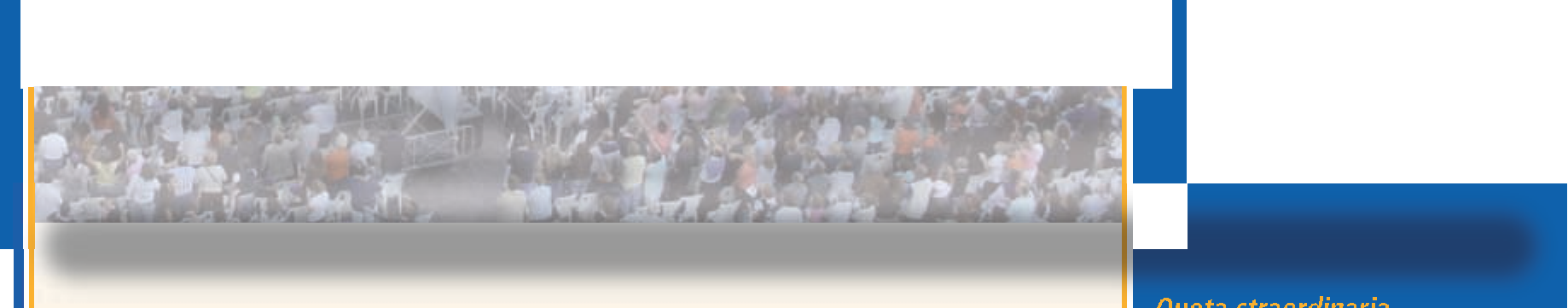 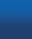 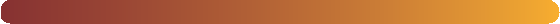 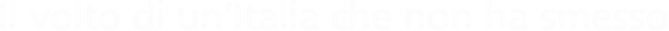 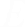 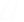 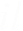 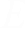 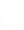 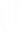 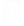 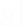 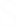 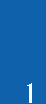 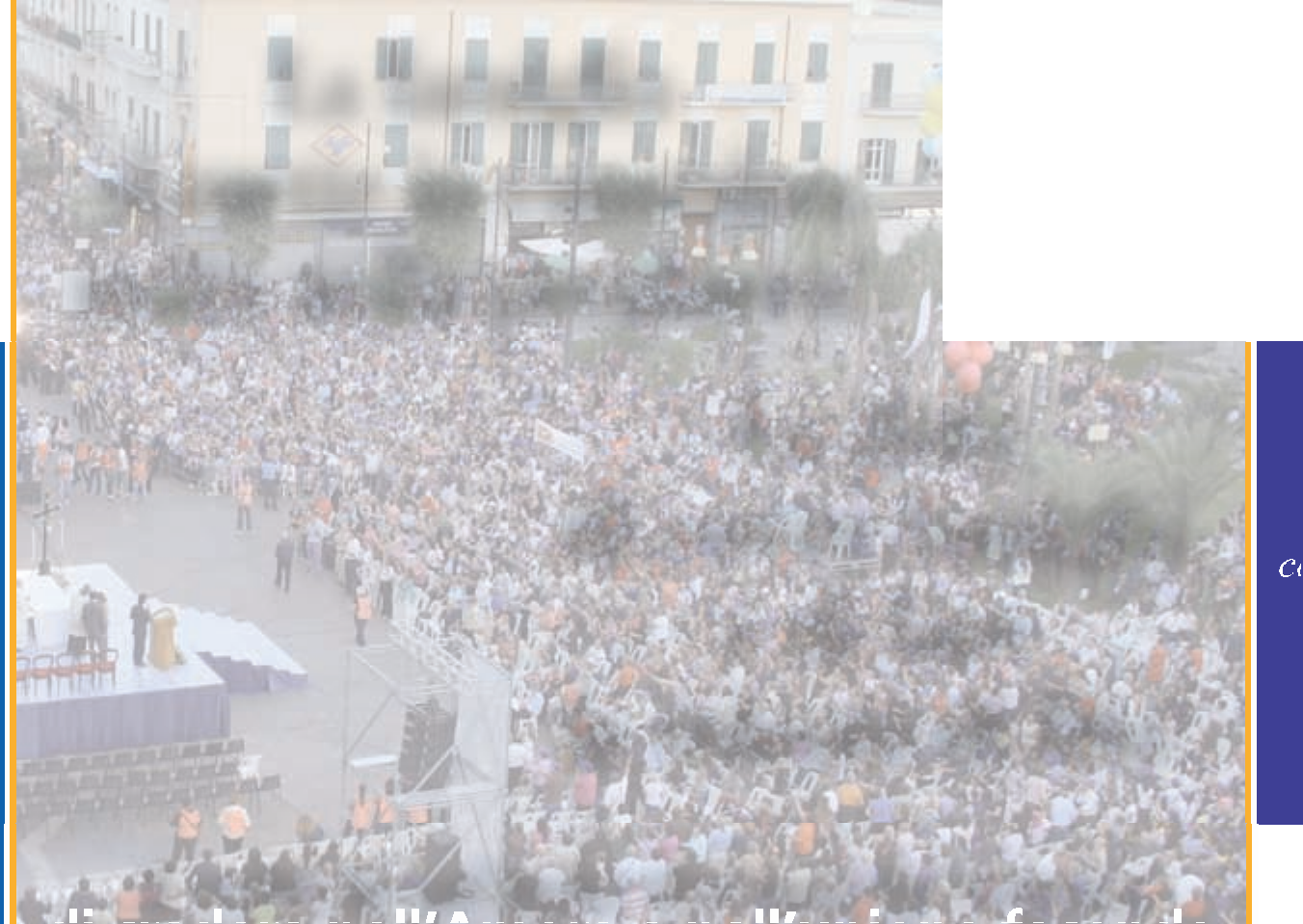 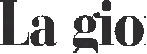 il Pellegrinaggio,  un corale gesto di preghiera nel quale genitori e figli, nonnie nipoti, giovani e anziani testimonieranno la bellezza della vita e l’originalitàdella famiglia cristiana.Durante  il percorso,tra canti, testimonianze, preghieree silenzi, sarà recitato lo speciale “Rosario della Famiglia”, una selezione di sei Misteriin cui verrà contemplato il camminodella famiglia cristiana.Ore 14,00• Accoglienza presso l’area merca- tale di Scafati (SA) (adiacente pa- lazzetto dello sport Palamangano)Ore 15,00• Animazione, preghiera e canti, a cura  del SERVIZIO NAZIONALE DEL- LA MUSICA  E DEL CANTO del Rinno- vamento nello Spirito• Esortazioni e testimonianze• Modera:S.E. MONS.  GIOVANNI D’ERCOLEVescovo  di Ascoli PicenoIntervengono:FRANCESCO BELLETTIPresidente del Forumdelle Associazioni FamiliariDON PAOLO GENTILIDirettore dell’Ufficio nazionale perla Pastorale della Famiglia della CEISALVATORE MARTINEZ,Presidente del RnSTESTIMONI D’ECCEZIONEdel nostro tempoOre 16,00• Inizio Pellegrinaggio, preghiera del  Rosario  animato e meditato sui Misteri della FamigliaOre 18,00• Arrivo nella Piazza del Santuario di Pompei• Saluto ai pellegrini del Vescovo prelato di PompeiS.E. MONS. TOMMASO CAPUTO• Atto di affidamento a Maria delle famiglie• Speciale benedizione delle famiglie• Speciale benedizione dei bambi- ni e dei ragazzi alla vigilia del nuo- vo Anno scolastico 2014/2015Ore 19,00• Celebrazione Eucaristica presie-duta da S.E. MONS.VINCENZO PAGLIA,Presidente del Pontificio Consiglio per la FamigliaOre 20,30CongedoQuota straordinaria di partecipazioneA parziale coperturadelle spese di organizzazione e del Kit del pellegrinaggio Quota straordinaria! 5.00 a personaDa versare a:Comitato Pro PellegrinaggiPresso Banca CARIMIban: IT 64 V 06285 03203CC1028000694Infolineinfo@pellegrinaggiofamiglie.itTel. 06 2310577 - 23239914Fax 06 2305014